Standard deviation and five number summary calculationsIn the following problems we will examine how to calculate the standard deviation by hand. The purpose of these exercises is to gain a better understanding of the formulas/notation for computing the standard deviation (and to learn to be thankful that we have computers!).The number below show the number of hot dogs eaten by the winner contestants in the Nathan’s Famous hot dog eating contest. Please use the steps below to compute the standard deviation for this data. The formula for the standard deviation is: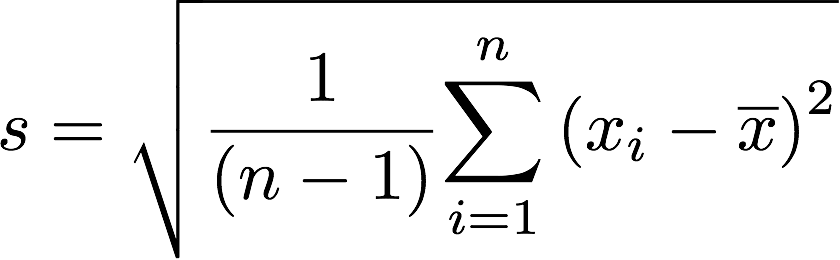 Please use this formula for exercises 1 and 2.  Part 1: Calculate the the standard deviation using the steps below (you can use R but you must fill in the full table showing all intermediate steps)Fill in the number that is the mean of the hot dogs eatenFill in the  column that is the deviations of each data point from the mean, i.e., xi – x̅ Fill in the squared deviationsFill in the sum of squared deviationsFill in the sum of squared deviations divided by n-1Fill in the square root of the sum of squared deviations. d. Sum of squared deviations:   Σ (xi - x̄)2 =  ________e. Sum of squared deviations divided by n – 1:   Σ (xi – x̅)2 /(n-1)  =  ______f. Take the square root to calculate s:  sqrt( Σ (xi – x̅)2 /(n-1))  =     _______    = sPart 2: Use the extended hot dog data below that includes data from 2012 and 2013, and calculate the following statistics (Hint: Start by sorting the data). The five number summary = The range = The interquartile range (IQR) = YearHot Dogs201162201054200968200859200766200654200549200454Num hot dogs b. Deviations (xi - x̅)c. Deviations squared    (xi - x̅)26254685966544954a. mean  = _______YearHot Dogs201369201268201162201054200968200859200766200654200549200454